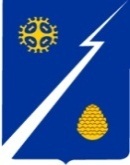 Ханты-Мансийский автономный округ – Югра (Тюменская область)Нижневартовский районАдминистрациягородского поселения ИзлучинскПОСТАНОВЛЕНИЕот 28.04.2012							                                   № 161пгт. ИзлучинскВ соответствие с распоряжениями Правительства Российской Федерации от 17.12.2009 № 1993-р «Об утверждении сводного перечня первоочередных государственных и муниципальных услуг, предоставляемых в электронном виде», Правительства Ханты-Мансийского автономного округа – Югры от 19.10.2010 № 383-рп «Об организации перехода на предоставление первоочередных государственных и муниципальных услуг в электронном виде»:1. Внести дополнения в приложение к постановлению администрации поселения от 03.02.2012 № 28 «Об утверждении Перечня муниципальных услуг (работ) оказываемых (выполняемых) муниципальным казенным учреждением «КДЦ «Респект», дополнив пунктом 7 согласно приложению.2. Отделу обращения граждан и организационной работы администрации поселения (А.И. Водолазская) внести информационную справку в оригинал постановления администрации поселения от 03.02.2012 № 28.3. Отделу по социальной сфере и связям с общественностью управления делами администрации поселения (В.Н. Жуйкова) внести соответствующие изменения на официальном сайте органов местного самоуправления поселения.4. Контроль за выполнением постановления возложить на начальника управления по экономике, финансам и бюджетному учету администрации поселения В.А Берновик.Глава администрации поселения                                                            А.Б. Кудрик	                   »«««««Приложение к постановлениюадминистрации поселенияот 28.04.2012 № 161Приложение к постановлениюадминистрации поселенияот 28.04.2012 № 1617.Предоставление информации о времени и месте театральных представлений, филармонических и эстрадных концертов и гастрольных мероприятий театров и филармоний, киносеансов, анонсы данных мероприятийфизические лица, юридические лицасвоевременность предоставления информации, (%) (отношение предоставленной информации к информации, подлежащей предоставлению)своевременность предоставления информации, (%) (отношение предоставленной информации к информации, подлежащей предоставлению)муниципальное казенное учреждение «КДЦ «Респект»